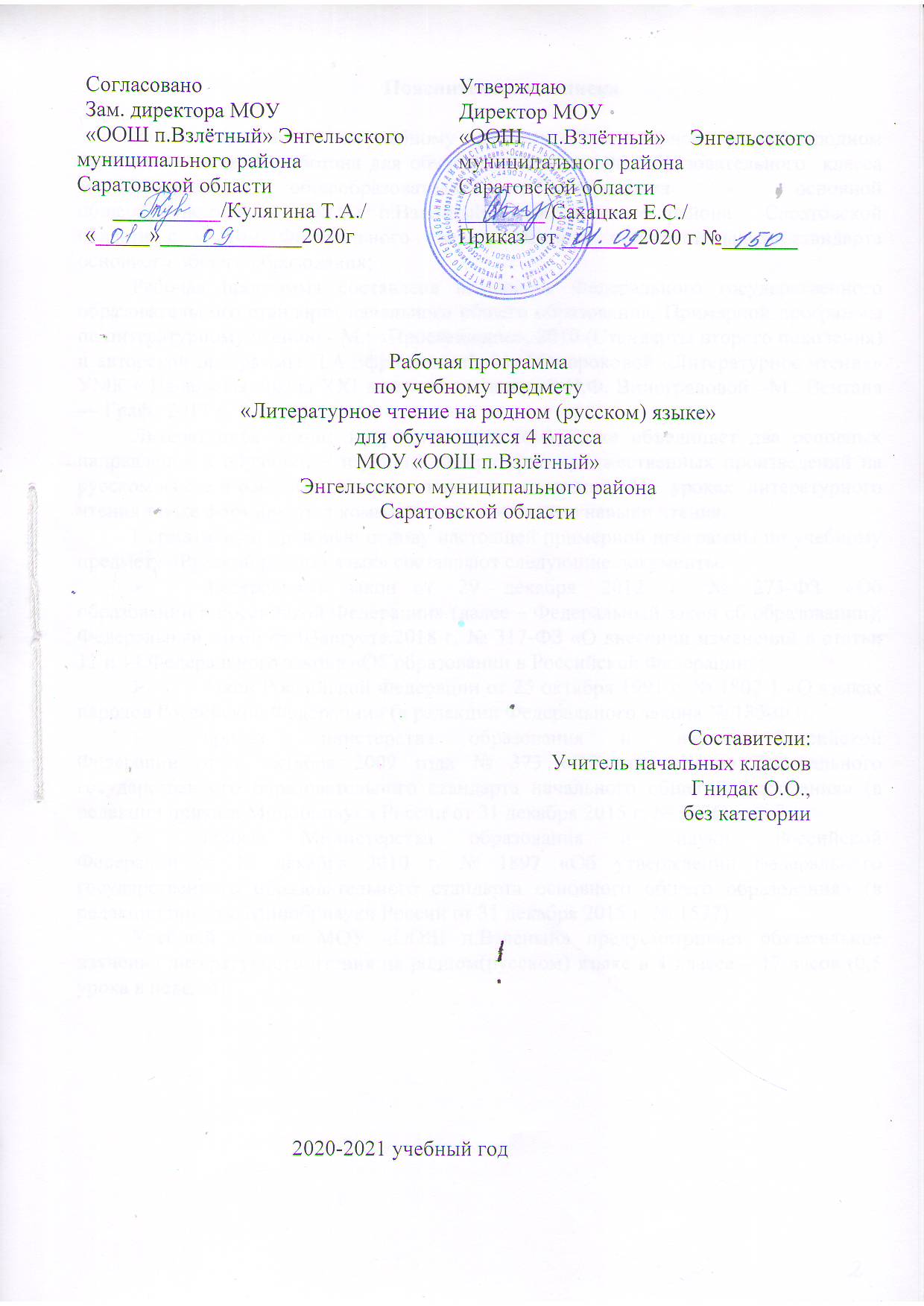 Календарно - тематическое планирование 4  КЛАСС№ урокаНаименование темы урокаКол-во часовДата проведенияДата проведенияКорректировка/причины№ урокаНаименование темы урокаКол-во часовПо плануПо фактуКорректировка/причины1 триместр1 триместр1 триместр1 триместр1 триместр1Раздел 1. Крупицы народной мудрости (7 часов)Загадки, пословицы, поговорки, дразнилки, скороговорки.109.092Былина «Вольга Святославович».123.093Былина «Святогор».107.104Из «Повести временных лет» Повесть о Никите Кожемяке.121.105Из «Повести временных лет» Наставления Ярослава Мудрого.111.116Из «Повести временных лет» Вещий Олег. Повесть о Константине и Мефодии.125.112 триместр2 триместр2 триместр2 триместр2 триместр2 триместр7Тест «Былина «Вольга Святославович», По теме «Повесть временных лет»	109.128Раздел 2. Произведения писателей классиков XIX века (3 часа)А.С.Пушкин «Сказка о золотом петушке»123.129М.Ю. Лермонтов «Ашик –Кериб».120.0110К.М. Станюкович «Максимка»103.0211Раздел 3. Отечественные писатели XX века (7 часов)А.П.Платонов «Любовь к родине, или Путешествие воробья».117.023 триместр3 триместр3 триместр3 триместр3 триместр3 триместр12А.П.Платонов «Неизвестный цветок».103.0313Л.Н.Толстой «Кавказский пленник»117.0314М.М.Зощенко «Бабушкин подарок».114.0415В.П.Катаев «Сын полка».128.0416Комплексная контрольная работа.112.0517В.Ю. Драгунский «Третье место в стиле баттерфляй»126.05Итого 17